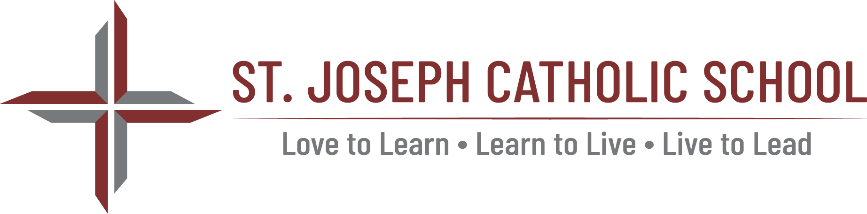 Authorization to Administer Over-The-Counter MedicationSubject to the Release and Indemnification terms below, by my/our signature below, I/we consent to the School’s administration of the Over-the-Counter (nonprescription) (“OTC”) medication listed below.I/we understand and agree to the following (please initial each item below):              I/we have consulted Student’s primary healthcare provider and have determined that the administration of the OTC medication described in this section is advisable and safe.              I/we understand I am/we are responsible for providing the medications in the manufacturer’s original packaging. I/we also understand that the OTC medication I/we provide must have the manufacturer’s label identifying the medication, its ingredients, dosing recommendations, possible drug interactions and/or warnings. In addition, the student’s name must be printed on the container.             I/we understand any instructions to administer an OTC medication in a manner inconsistent with the manufacturer’s recommended instructions must be ordered by a physician. A copy of the physician’s prescription/instructions will be required prior to administration.              I/we hereby give my/our permission for the School to give the OTC medication to my/our child according to the directions stated above.             I/we give my/our permission to the School to contact the student’s physician to report any adverse reactions or side effects.										Turn over ----               I/we further agree to release, indemnify, and hold the School, The Roman Catholic Diocese of Dallas, and their respective employees, officers, contractors, and/or agents harmless from and against any and all claims arising from the administration of this medication by the School.            I/we take full responsibility for any adverse effects of such medication administration.            I/we agree to notify the School in writing of the termination of this request or when any change in the above orders are necessary. I/we further understand that this consent is only valid for the specific medication listed above for the duration listed above._____ I/we understand medication may be administered by non-medical personnel. Student Name:Student Name:Student Name:GradeDosageDuration of request 	/	/	to	/	/ 	MedicationRoute of administrationTime to be givenIndication and directions for medication:Indication and directions for medication:Indication and directions for medication:Physician’s NameAddressPhone NumberParent/Guardian SignatureDateParent/Guardian NameParent/Guardian NamePhysician Signature (stamped signature not accepted)DatePhysician’s NamePhone Number